【通知】台州援鄂医护人员子女2024年春季报名预登记与资格审核开始了中心2024年春季兴趣项目报名即将开始，为向援鄂医护人员致以崇高的敬意，凡台州援鄂医护人员子女均可优先报名，并减免全部所报项目的学费。现将有关报名事项告知如下：一、报名时间即日起-12月26日二、报名对象台州援鄂医护人员适龄子女报名形式长按识别下方的小程序码，进入报名信息登记页面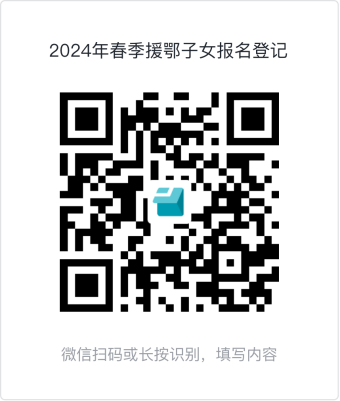 资格审核材料递交方式要求完成登记后，于12月26日17:00前将以下材料以图片形式发送至：925586643@qq.com，进行资格审核。援鄂工作相关证明1份；孩子的出生证明；孩子正面照1张；医护人员本人与孩子的《户口簿》资料1份。特别提示：之前已通过中心审核并在中心就读的无需重复提交审核材料。报名结果资格审核通过后，中心将根据所报班级名额情况进行报名处理，请您在1月8日后登录报名网站个人账号内查看报班结果。 特别提示：2024春季各项目班级的具体安排请登陆www.tzqsng.com网站，通过首页右侧的“网上报名”进入《台州市青少年活动中心兴趣项目报名指南》中下载《2024年春季兴趣活动项目安排表》了解。咨询电话：88508307、88518789。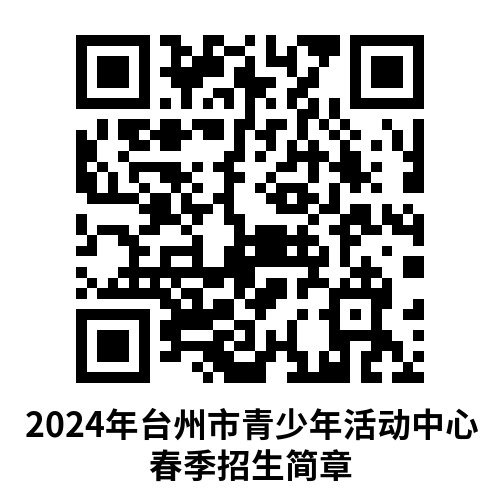 扫二维码获取2024年春季招生简章        台州市青少年活动中心